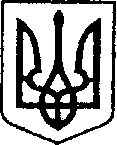 УКРАЇНА	                                        ЧЕРНІГІВСЬКА ОБЛАСТЬ                        ПРОЕКТ      Н І Ж И Н С Ь К А    М І С Ь К А    Р А Д А   (№ 377 від 31.05.2021р) сесія VIII скликанняР І Ш Е Н Н Явід _________2021 р.	                   м. Ніжин	                           № ______/2021        Відповідно до статей 25, 26, 42, 59, 60, 73 Закону України «Про місцеве самоврядування в Україні», пункту 3 статті 18 Закону України «Про оренду державного та комунального майна» від 03 жовтня 2019 року №157-XI, пункту 134 Порядку передачі в оренду державного та комунального майна, затвердженого постановою Кабінету Міністрів України від 03 червня 2020р. №483 «Деякі питання оренди державного та комунального майна», Регламентy Ніжинської міської ради Чернігівської області, затвердженого рішенням Ніжинської міської ради від 27 листопада 2020 року №3-2/2020, Рішення Ніжинської міської ради від 30 березня 2021 року № 35-8/2021 «Про затвердження Методики розрахунку орендної плати за майно комунальної власності Ніжинської територіальної громади», враховуючи заяву(лист) Державної установи «Центр пробації» № 353/35-21 від 25.03.2021р та заяву (лист) Чернігівського обласного центру з гідрометеорології № 9925-1-136/992509 від 16.02.2021р. міська рада вирішила:1. Продовжити договір оренди нерухомого майна, що належить до комунальної власності територіальної громади міста Ніжина № 55/118Г від 17 серпня 2018 року, укладеного з  Державною установою «Центр пробації» без проведення аукціону на нежитлове приміщення, загальною площею 132,9 кв.м., за адресою: місто Ніжин, вулиця Богушевича, будинок 8, строком на 2 роки 11 місяців для розміщення Державної установи «Центр пробації».2. Продовжити договір оренди нерухомого майна, що належить до комунальної власності територіальної громади міста Ніжина № 61 від 4 вересня 2015 року, укладеного з Чернігівським обласним центром з гідрометеорології без проведення аукціону на нежитлове приміщення, загальною площею 66,9 кв. м., за адресою: місто Ніжин, вулиця  Василівська, будинок 75, строком на 2 роки 11 місяців для розміщення метеорологічної станції.3. Рішення Ніжинської міської ради № 33-9/2021 від 22 квітня 2021 року «Про передачу в оренду нежитлового приміщення, загальною площею 132,9 кв.м., за адресою: місто Ніжин, вулиця  Богушевича, будинок 8 Державній установі «Центр пробації» без проведення аукціону» та рішення Ніжинської міської ради № 28-9/2021 від 22 квітня 2021 року «Про передачу в оренду нежитлового приміщення, загальною площею 66,9 кв.м., за адресою: місто Ніжин, вулиця  Василівська, будинок 75  Чернігівському обласному центру з  гідрометеорології без проведення аукціону» вважати такими, що втратили чинність.4. Управлінню комунального майна та земельних відносин Ніжинської міської ради Чернігівської області та комунальному підприємству «Оренда комунального майна» вжити заходів щодо реалізації цього рішення згідно Закону України «Про оренду державного та комунального майна» від  03 жовтня 2019 року №157-XI, Порядку передачі в оренду державного та комунального майна, затвердженого постановою Кабінету Міністрів України від 03 червня 2020р. №483 «Деякі питання оренди державного та комунального майна».5. Начальнику відділу комунального майна управління комунального майна та земельних відносин Ніжинської міської ради Федчун Н.О., забезпечити оприлюднення даного рішення на офіційному сайті Ніжинської міської ради протягом п’яти робочих днів після його прийняття.6. Організацію виконання даного рішення покласти на першого заступника міського голови з питань діяльності виконавчих органів ради Вовченка Ф. І. та начальника управління комунального майна та земельних відносин Ніжинської міської ради Чернігівської області Онокало І.А.7. Контроль за виконанням даного рішення покласти на постійну комісію міської ради з питань житлово-комунального господарства, комунальної власності, транспорту і зв’язку та енергозбереження (голова комісії – Дегтяренко В.М.).Міський голова						                   Олександр КОДОЛАПодає:Начальник управління комунального майната земельних відносин Ніжинської міської ради	            Ірина ОНОКАЛОПогоджують:Перший заступник міськогоголови з питаньдіяльностівиконавчих органів ради                                                          Федір ВОВЧЕНКОСекретар Ніжинської міської ради                                            Юрій ХОМЕНКОНачальник відділуюридично-кадрового забезпечення апарату                                                                   В’ячеслав ЛЕГАвиконавчого комітетуНіжинської міської ради     		Головний спеціаліст-юрист відділубухгалтерського обліку, звітностіта правового забезпечення управліннякомунального майна та земельнихвідносин Ніжинської міської ради                                         Сергій САВЧЕНКОГолова постійної комісії міськоїради з питань житлово-комунальногогосподарства, комунальної власності, транспорту і зв’язку та енергозбереження	         Вячеслав ДЕГТЯРЕНКОГолова постійної комісіїміської ради з питаньрегламенту, законності, охорони прав і свобод громадян,запобігання корупції, адміністративно-територіальногоустрою, депутатської діяльності та етики                           Валерій САЛОГУБПояснювальна запискадо проекту рішення Ніжинської міської ради «Про продовження договорів оренди нерухомого майна без проведення аукціону»від «_____» __________20___ року № _______Відповідно до статей 25, 26, 42, 59, 60, 73 Закону України «Про місцеве самоврядування в Україні», пункту 3 статті 18 Закону України «Про оренду державного та комунального майна» від 03 жовтня 2019 року №157-XI, пункту 134 Порядку передачі в оренду державного та комунального майна, затвердженого постановою Кабінету Міністрів України від 03 червня 2020р. №483 «Деякі питання оренди державного та комунального майна», Регламентy Ніжинської міської ради Чернігівської області, затвердженого рішенням Ніжинської міської ради від 27 листопада 2020 року №3-2/2020, Рішення Ніжинської міської ради від 30 березня 2021 року № 35-8/2021 «Про затвердження Методики розрахунку орендної плати за майно комунальної власності Ніжинської територіальної громади», начальником відділу комунального майна управління комунального майна та земельних відносин Федчун Н. О. підготовлений даний проект рішення.Даний проект рішення дасть можливість продовжити договори оренди нерухомого майна, що належать до комунальної власності територіальної громади міста Ніжина: договір № 55 від 17 серпня 2018 року, укладеного з  Державною установою «Центр пробації» без проведення аукціону на нежитлове приміщення, загальною площею 132,9 кв.м., за адресою: місто Ніжин, вулиця Богушевича, будинок 8, строком на 2 роки 11 місяців для розміщення Державної установи «Центр пробації»; договір оренди нерухомого майна, що належить до комунальної власності територіальної громади міста Ніжина № 61 від 4 вересня 2015 року, укладеного з Чернігівським обласним центром з гідрометеорології без проведення аукціону на нежитлове приміщення, загальною площею 66,9 кв.м., за адресою: місто Ніжин, вулиця  Василівська, будинок 75, строком на 2 роки 11 місяців для розміщення метеорологічної станції.Начальник управління комунального майната земельних відносин Ніжинської міської ради	            Ірина ОНОКАЛОПро продовження договорів орендинерухомого майна без проведення аукціону